  PICKETT’S MILL CHESS CLUB 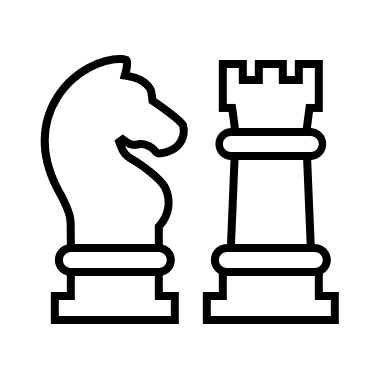    We’re excited to announce that Chess Club is back! There will be 3 different sessions throughout the school year (beginner, intermediate, & advanced). ***The first session will be for BEGINNERS only!***Who: Kindergarten through 5th grade students with no chess experienceWhere: Pickett’s Mill Learning CommonsWhen: Mondays  2:10 – 3:30 (August 29th, September 12th & 19th, October 3rd, 10th, 24th, & 31st, November 7th & 14th)Cost: $50 (includes: t-shirt, chess board, & pizza party) ***Payments accepted through MyPaymentsPlus, check, or cash.      ***All students will need to be registered for ASP as well. E-mail Mr. Kagan (russ.kagan@cobbk12.org) or Coach Gresham (chris.gresham@cobbk12.org) with any questions or concerns.----------------------------------------------------------------------------------------------Student Name: __________________________     T-shirt Size: _________  Teacher: _______________   Grade: ____   After chess (circle one): Car  or  ASPParent Name: ___________________  Parent Phone Number: _______________Parent e-mail address: _____________________________________________Medical or Health Problems we need to know: ___________________________________________________________________________________________Parent Signature: _____________________  Date: _______________________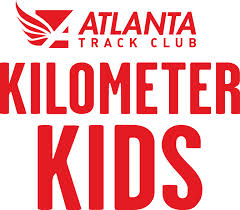 